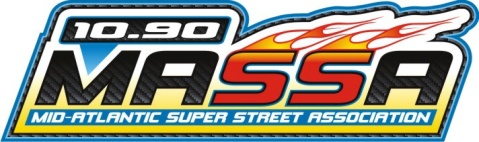 Racers Information:All NHRA Super Street Rules apply except...
-No weight minimum-.500 heads-up pro tree (True .500 Pro Tree)- All Races are run on 1/4 mile tracks (10.90 Index) 
-Reserved for full-bodied cars with full fenders, hood, grille, roofs, windshield, and
functional doors. 
-Open-wheel altered, roadsters, dragsters, Funny Cars, or motorcycles prohibited.All cars must pass a track tech inspection prior to racing. If you fail you will NOT be allowed to race until the problem is fixed!-Racer entry fee is $75 to be paid to Rob Keister prior to your second qualifying run, $30 Gate Fee that goes towards the track to pay for personal, glue, lights, etc.
-$75 points registration fee per driver (once annually). You do not need to be a member to run with us. You will get 1 MASSA T-Shirt and 2 Stickers with your registration.Rules of the Track:No flickering of the top bulb is permitted. If you are found to flicker the top-bulb in eliminations you will automatically be disqualified for that round per the MASSA President.The starter will “back out” any racer that breaks the courtesy staging rule one time only during time shots and eliminations. Any 2nd occurrence will be treated as an infraction and the racer will be disqualified.All cars will qualify for first round ladder. Any car entering which has not had a qualifying run (late entry) will be placed at the bottom of the ladder. All higher qualified cars have lane choice- FIRST ROUND ONLY. From 2nd round on lane choice will be determined via coin flip.Excessive braking or skidding of tires at the finish line will not be permitted. This is a unsafe practice and will lead to disqualification if determined by the president and starter.Only the driver who appears on the tech card is permitted to drive down the racetrack that day. BURNOUTS - Vehicles will not cross the starting line under power during burn outs except at the direction of the starter.If you have breakage with your car and choose not to compete in round 1 you must tell the president ASAP. You will not be taken off the ladder but, you will receive a partial amount of your MASSA entry fee back if you do not stage for 1st round (35.00). Once you make a qualifying run you cannot get your gate fee back.If weather becomes a factor all efforts will be made to complete the race on that weekend. At least 1 round of competition must be completed for points to count, this includes qualifying points. If we are paired for 1st round and rain comes in and we cannot finish the event that race becomes a wash.If you have no intention of running with MASSA that day please pull off into the Test & Tune Lane. Do not line up into the MASSA time shot lane as you will be then included into the qualifying sheet. Remember once you break the beam in qualifying and make a run you are included on that ladder.If you receive a bye-run in eliminations, you may make a full run or just break the beam. Either way there is no infraction into the following round as far as lane choice, etc.ALL TRACK DECISIONS & DISQUALIFICATIONS WILL BE MADE BY THESTARTER, TRACK OFFICIALS AND MASSA PRESIDENT.It is the driver’s responsibility to see to it that:1. Entry fees are paid on a timely basis (Before 2nd Time Run).2. Tech cards must be filled in properly and turned in.3. Time slips have proper car number on them.Disciplinary action for rule infractions:First offense- 1 race suspensionSecond offense- 3 race suspensionThird offense- 1 year suspensionAll final decisions are made by Rob Keister.If for any reason you have a problem with another racer, payout, or how arace was run, you are to take it up with him on a one-on-one basis immediately.  Any outbursts in front of other racers will NOT BE TOLERATED and could lead to disciplinary action from MASSA.